附件3   上海智慧环保展“智慧环保及环境监测仪器仪表展区”示意图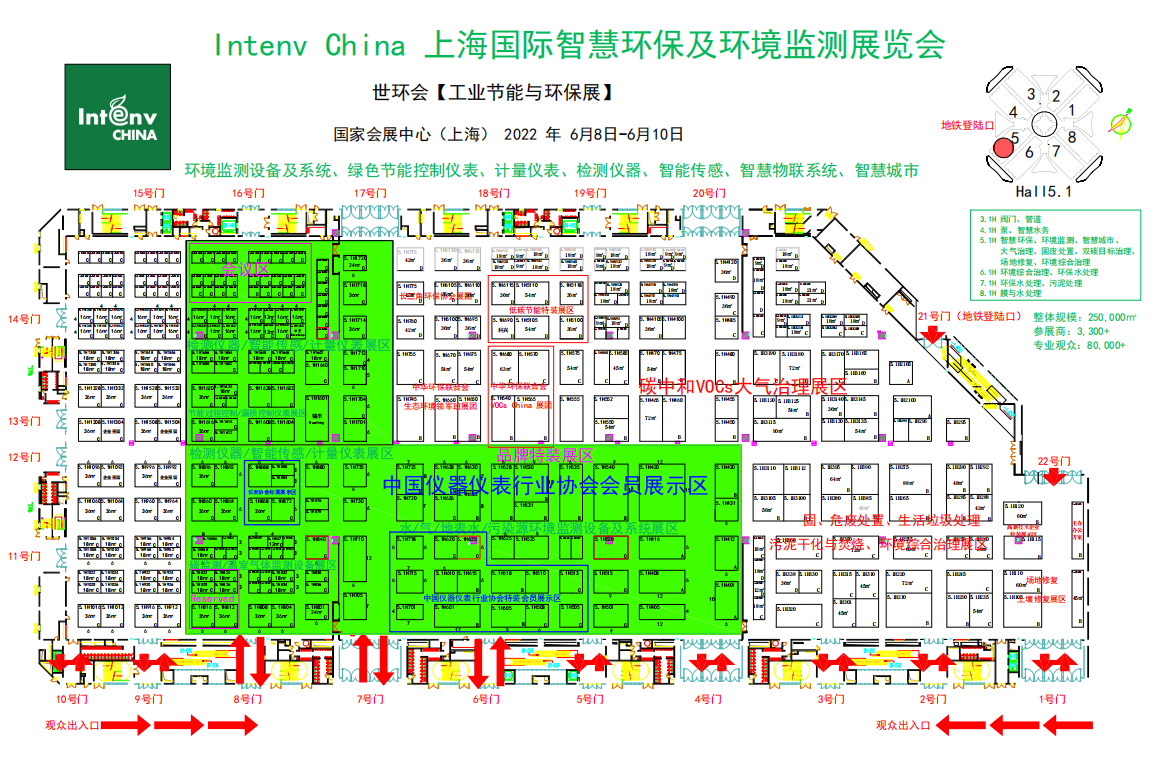 